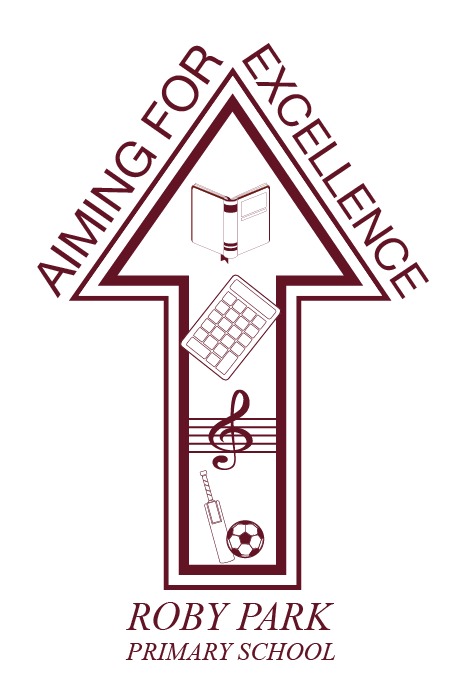 First Aid PolicyWritten Sept 2023Review Sept 2024Signed – Mrs Kat Allen(Headteacher)Signed – Mr Frank Walsh (Chair of Governors)AimsThe aims of our first aid policy are to:Ensure the health and safety of all staff, pupils and visitorsEnsure that staff and governors are aware of their responsibilities with regards to health and safetyProvide a framework for responding to an incident and recording and reporting the outcomesLegislation and guidanceThis policy is based on the Statutory Framework for the Early Years Foundation Stage, advice from the Department for Education on first aid in schools and health and safety in schools, and the following legislation:The Health and Safety (First Aid) Regulations 1981, which state that employers must provide adequate and appropriate equipment and facilities to enable first aid to be administered to employees, and qualified first aid personnelThe Management of Health and Safety at Work Regulations 1992, which require employers to make an assessment of the risks to the health and safety of their employeesThe Management of Health and Safety at Work Regulations 1999, which require employers to carry out risk assessments, make arrangements to implement necessary measures, and arrange for appropriate information and trainingThe Reporting of Injuries, Diseases and Dangerous Occurrences Regulations (RIDDOR) 2013, which state that some accidents must be reported to the Health and Safety Executive (HSE),  and set out the timeframe for this and how long records of such accidents must be keptSocial Security (Claims and Payments) Regulations 1979, which set out rules on the retention of accident recordsThe School Premises (England) Regulations 2012, which require that suitable space is provided to cater for the medical and therapy needs of pupilsRoles and responsibilities3.1 Appointed person(s) and first aidersThe school’s appointed persons are – Kirstie Carroll, Jackie Marnell, Alex Watts, Jill Kinsella, Stacy Woolly, Ellie Gore, Rosie Tomes, Julie Tucker, Jo Mills, Jade Wardle.  Paediatric First Aider is Vicky Taberner.  They are responsible for:Taking charge when someone is injured or becomes illEnsuring there is an adequate supply of medical materials in first aid kits, and replenishing the contents of these kits*Ensuring that an ambulance or other professional medical help is summoned when appropriateUpdating Medical Tracker with first aid information and sending notifications to parents.First aiders are trained and qualified to carry out the role (see section 7) and are responsible for:Acting as first responders to any incidents; they will assess the situation where there is an injured or ill person, and provide immediate and appropriate treatmentSending pupils home to recover, where necessaryFilling in an accident report on Medical Tracker on the same day, or as soon as is reasonably practicable, after an incidentKeeping their contact details up to date*Our school’s first aiders are listed in appendix 1. Their names will also be displayed prominently around the school and in the first aid room.3.2 The local authority and governing bodyKnowsley Local Authority has ultimate responsibility for health and safety matters in the school, but delegates responsibility for the strategic management of such matters to the school’s governing body.The governing body delegates operational matters and day-to-day tasks to the headteacher and staff members.3.4 The School Business ManagerThe School Business Manager is responsible for the implementation of this policy, including:Ensuring that an appropriate number of first aiders are present in the school at all times Ensuring that first aiders have an appropriate qualification, keep training up to date and remain competent to perform their roleEnsuring all staff are aware of first aid proceduresEnsuring appropriate risk assessments are completed and appropriate measures are put in placeUndertaking, or ensuring that managers undertake, risk assessments, as appropriate, and that appropriate measures are put in placeEnsuring that adequate space is available for catering to the medical needs of pupilsReporting specified incidents to the HSE when necessary (see section 6) 3.5 StaffSchool staff are responsible for:Ensuring they follow first aid proceduresEnsuring they know who the first aiders in school areCompleting accident reports on Medical Tracker for all incidents they attend to where a first aider is not called Informing the headteacher or their manager of any specific health conditions or first aid needsFirst aid procedures4.1 In-school proceduresIn the event of an accident resulting in injury:The closest member of staff present will assess the seriousness of the injury and seek the assistance of a qualified first aider, if appropriate, who will provide the required first aid treatmentThe first aider, if called, will assess the injury and decide if further assistance is needed from a colleague. They will remain on scene until help arrivesThe Lead First Aider will also decide whether the injured person should be moved or placed in a recovery positionIf the first aider judges that a pupil is too unwell to remain in school (after consultation with the class teacher), parents will be contacted and asked to collect their child. Upon their arrival, the first aider will recommend next steps to the parentsIf emergency services are called, the office staff will contact parents immediatelyThe first aider will complete an accident report form on Medical Tracker on the same day or as soon as is reasonably practicable after an incident resulting in an injury4.2 Off-site proceduresWhen taking pupils off the school premises, staff will ensure they always have the following:A contactable mobile phoneA portable first aid kit Information about the specific medical needs of pupilsRisk assessments will be completed by the visit leader prior to any educational visit that necessitates taking pupils off school premises.There will always be at least one first aider with a current paediatric first aid certificate on school trips and visits, as required by the statutory framework for the Early Years Foundation Stage.There will always be at least one first aider on school trips and visits.First aid equipmentA typical first aid kit in our school will include the following:A leaflet with general first aid adviceRegular and large bandagesEye pad bandages Triangular bandagesAdhesive tapeSafety pinsDisposable glovesAntiseptic wipesPlasters of assorted sizesScissorsCold compressesBurns dressingsNo medication is kept in first aid kits.First aid kits are stored in:The School OfficeClassroomsThe school hall (during PE)The school kitchensTaken onto the yards at playtimes and lunchtimes and during PERecord-keeping and reporting6.1 First aid and accidentsAccident reports will be updated by the first aider on Medical Tracker on the same day or as soon as possible after an incident resulting in an injuryAs much detail as possible should be supplied when reporting an accident.Records on Medical Tracker will be retained by the school for a minimum of 3 years, in accordance with regulation 25 of the Social Security (Claims and Payments) Regulations 1979, and then securely disposed ofMinor accidents that happen at playtimes will be dealt with out on the yard unless they are head injuries which will be sent to the school office.  Parents must be notified of all first aid that has been administered via Medical Tracker.  First aiders on playground duty must log on any first aid given and update accident reports.6.2 Reporting to the HSEThe headteacher will keep a record of any accident which results in a reportable injury, disease, or dangerous occurrence as defined in the RIDDOR 2013 legislation (regulations 4, 5, 6 and 7) on Medical Tracker.The headteacher will report these to the Health and Safety Executive as soon as is reasonably practicable and in any event within 10 days of the incident.Reportable injuries, diseases or dangerous occurrences include: DeathSpecified injuries, which are:Fractures, other than to fingers, thumbs and toesAmputationsAny injury likely to lead to permanent loss of sight or reduction in sightAny crush injury to the head or torso causing damage to the brain or internal organsSerious burns (including scalding) Any scalping requiring hospital treatmentAny loss of consciousness caused by head injury or asphyxiaAny other injury arising from working in an enclosed space which leads to hypothermia or heat-induced illness, or requires resuscitation or admittance to hospital for more than 24 hoursInjuries where an employee is away from work or unable to perform their normal work duties for more than 7 consecutive days (not including the day of the incident)Where an accident leads to someone being taken to hospitalNear-miss events that do not result in an injury, but could have done. Examples of near-miss events relevant to schools include, but are not limited to: The collapse or failure of load-bearing parts of lifts and lifting equipmentThe accidental release of a biological agent likely to cause severe human illnessThe accidental release or escape of any substance that may cause a serious injury or damage to healthAn electrical short circuit or overload causing a fire or explosionInformation on how to make a RIDDOR report is available here: How to make a RIDDOR report, HSE
http://www.hse.gov.uk/riddor/report.htm 6.3 Notifying parentsParents are notified via Medical Tracker. Also, depending on the nature of the accident, the class teacher may also inform parents of any accident or injury sustained by a pupil, and any first aid treatment given, on the same day, or as soon as reasonably practicable.  If the accident involves an injury to the head, parents will be called immediately by the office staff.  Parents will still be notified via Medical Tracker despite any conversation that takes place.6.4 Reporting to Ofsted and child protection agenciesThe headteacher will notify Ofsted of any serious accident, illness or injury to, or death of, a pupil while in the school’s care. This will happen as soon as is reasonably practicable, and no later than 14 days after the incident.The headteacher will also notify Knowsley Local Authority and Safeguarding Children’s Board of any serious accident or injury to, or the death of, a pupil while in the school’s care.TrainingAll school staff are able to undertake first aid training.All first aiders must have completed a training course, and must hold a valid certificate of competence to show this. The school will keep a register of all trained first aiders, what training they have received and when this is valid until.Staff are encouraged to renew their first aid training when it is no longer valid. At all times, at least 1 staff member will have a current paediatric first aid (PFA) certificate which meets the requirements set out in the Early Years Foundation Stage statutory framework and is updated at least every 3 years.Monitoring arrangementsThis policy will be reviewed by the headteacher every 2 years.At every review, the policy will be approved by the governing body.Links with other policiesThis first aid policy is linked to the Health and safety policyAdministrating Medicines PolicyAsthma PolicyPolicy on supporting pupils with medical conditions APPENDIX 1 - First Aid Procedures During the Coronavirus (COVID-19) PandemicCoronavirus COVID 19(as per St John’s Ambulance)Be aware of the risks to yourself and othersWhen approaching a casualty there is always a risk of cross contamination – especially when you may have to get close to the casualty to assess what is wrong or to check their breathing. It is always important to be aware of the risks of how this cross contamination has occurred. According to NHS 111 we do not know exactly how coronavirus spreads from person to person but similar viruses are spread in cough droplets.Keep yourself safeIn line with government advice, make sure you wash your hands or use an alcohol gel, before and after treating a casualty also ensure that you don’t cough or sneeze over a casualty when you are treating them.The Resuscitation Council (UK) provides some useful advice of how to keep yourself safe when providing CPR. You can read their full advice on their website here.Don’t lose sight of other cross contamination that could occur that isn’t related to COVID-19.    Wear gloves or cover hands when dealing with open wounds    Cover cuts and grazes on your hands with waterproof dressing    Dispose of all waste safely    Do not touch a wound with your bare hand    Do not touch any part of a dressing that will come in contact with a wound.Give early treatmentThe vast majority of incidents do not involve you getting close to a casualty where you would come into contact with cough droplets. Sensible precautions will ensure you are able to treat a casualty effectively.Keep yourself informed and updatedAs this is a new disease this is an ever-changing situation and the government and NHS are continually updating their advice. Make sure that you regularly review the NHS 111 or Gov.uk website which has a specific section on Coronavirus.Remember your own needsThese are challenging and uncertain times for all. The COVID-19 outbreak has meant a lot of upheaval and worry for people. In order to help others you will also need to look after your own needs. Make sure you take time to talk about your fears and concerns with someone you trust and to take out time to look after yourself.https://www.sja.org.uk/get-advice/first-aid-advice/covid-19-advice-for-first-aiders/ https://www.hse.gov.uk/news/first-aid-certificate-coronavirus.htm https://www.hse.gov.uk/firstaid/changes-first-aid-regulations.htmhttps://www.hse.gov.uk/news/coronavirus.htmhttps://www.gov.uk/government/publications/covid-19-school-closures/guidance-for-schools-about-temporarily-closing